 МУНИЦИПАЛЬНОЕ КАЗЁННОЕ ОБЩЕОБРАЗОВАТЕЛЬНОЕ                                                   УЧРЕЖДЕНИЕ 
           «АНДИЙСКАЯ СОШ №2» БОТЛИХСКОГО РАЙОНА РДКонспект урока- игры в 6 классе«Путешествие в средневековье».Подготовила Алисултанова  Батули                     Ахмеднабиевна, учитель истории и обществознания. Урок- игра в 6 классе«Путешествие в средневековье».Цели и задачи: обобщить знания учащихся по истории Средних веков, прививать интерес к предмету, развивать умения и навыки учащихся при работе с понятиями, деталями, логическими задачами. Воспитывать уважение к истории, культуре и традициям народов эпохи средневековья.Оборудование: фломастеры  и чистые листы.Ход:Вступительное слово учителя о целях и задачи игры. Представление команд. 3. Игра1. РазминкаКоманды по очереди отвечают на вопросы (за каждый правильный ответ 1 балл)1) По какой лестнице никто никогда не ходил? (по феодальной)2) Первый слог - нота, второй - установленный образец одежды, всё вместе - изменение в обществе, преобразование. (Реформа)3) Один из братьев, создателей славянской азбуки. ( Кирилл)4) Самый знаменитый храм Константинополя. (храм Св. Софии)5) Так называлось здание, где заседал городской совет. (Ратуша)6) В средние века так называли образцовое изделие для экзамена название мастера. ( Шедевр )7) Какое государство называли «Золотым мостом»? ( Византийскую империю).8) Какое открытие сделали викинги задолго до XV века? (Открыли Америку)9) Как называли объединение купцов в середине века. (Гильдия)10) Как назывался церковный суд над еретиками (Инквизиция)2. Конкурс «Крылатые выражения» - Объяснить смысл выражения и рассказать историю ело происхождения.1) Идти в Каноссу.2) Крестовый поход.3) Ломать копья.4) С открытым забралом.5) Круглый стол.Конкурс «Город мастеров» - Два человека из команды получают задание нарисовать изделие какого-либо ремесла, охарактеризовать основные трудовые операции. (Определяется жребием, выполняется в течение 5-7 минут)Конкурс «человек-загадка» (домашние задание)1 )Каждая команда описывает известную историческую личность эпохи Средневековья. Соперники должны определить, о ком идёт речь.Знаменитые события и даты.Команды получают листы, где перечислены события периода средневековья. Ребята должны указать даты.1) Падение Западной Римской империи, начало Средневековья.(476 г.)2) Начало мусульманского летоисчисления (хиджра) (622 г.)3) Образование империи Карла Великого. (800 г.)4) Распад империи Карла Великого. (843 г.)5) Нормандское завоевание Англии. (1066 г.)6) Первые крестовый поход. (1066 - 1069 г.)7) Подписание английским королем «Великой хартии вольностей». (1215 г.)8) Созыв парламента в Англии. (1265 г.)9) Созыв Генеральных штатов во Франции. (1302 г.)6. Конкурс по разгадыванию ребусов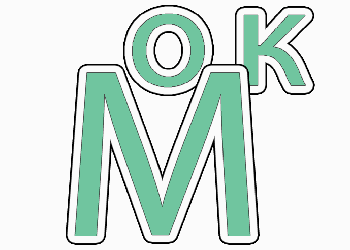 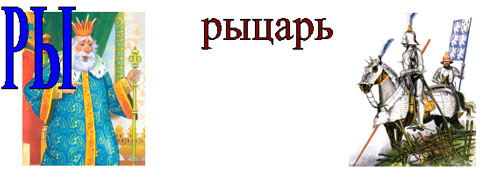 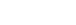 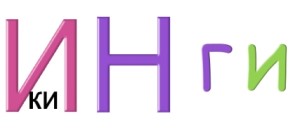 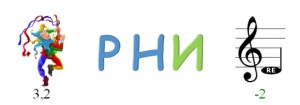 Ответы (ЗАМОК, РЫЦАРЬ, ВИКИНГИ, ТУРНИР)Задание 7. Шарады.Капитаны команд получают шарады, коллективно их разгадывают. За правильный ответ - 1 балл.А) Первый слог - крик барана; (Бе-кон - Бекон).Второй слог - часть игры;Целое - английский ученый XIII в.Б) Первый слог - морское животное; (Кит-ай - Китай).Второй слог - междометие;Целое - родина фарфора.В) Первый слог - нагруженная телега; (Воз-рождение).Второй слог - торжество, семейный праздник;Целое - эпоха гуманизма.Г)Первый слог - кусок земли; (Ком-му-на - Коммуна).Второй слог - мычание коровы;Третий слог - предлог;Целое - свободный средневековый город.Д) Первый слог - домашняя птица; (Гуси-ты - гуситы).Второй слог - местоимение;Целое - участники общенародной освободительной борьбы против засилья немцев и католической церкви в Чехии.Е) Первый слог - нота; (Ре-форма - реформа).Второй слог - установленный образец одежды;Целое - изменение в обществе, преобразование.Ж) Первый слог - звук смеха; (Ха-лиф - халиф).Второй слог - верхняя часть женского платья;Целое - правитель Востока в Средние века.З) Первый слог - первая буква алфавита; (А-раб - араб).Второй слог - человек, не имеющий ни прав, ни собственности Целое - коренной житель Аравии.И) Первый слог - небольшой ресторан,где обслуживают за стойкой; (Бар-щи-на - барщина).Второй слог - русское национальное блюдо;Третий слог - предлог;8. Конкурс капитанов.За кольчугой рыцаря (изображение на ватмане) скрываются понятия и термины, которые должны объяснить капитаны (без помощи команд). Если капитан не справился, то право ответа передаётся сопернику.Понятия и термины: сословия, инквизиция, оброк, феод, индульгенция, феодал, турнир, вассал, герольд.ПОВЕДЕНИЕ  ИТОГОВ  ИГРЫ1. Награждение команд. Вручение грамот. Отмечаются лучшие игроки.2. Поощряются активные болельщики.3. Заключительные слова учителя.